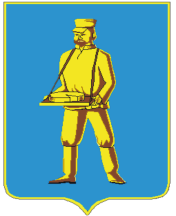 СОВЕТ ДЕПУТАТОВЛОТОШИНСКОГО МУНИЦИПАЛЬНОГО РАЙОНАМОСКОВСКОЙ ОБЛАСТИР Е Ш Е Н И Еот 30.12.2016  № 290-1/31аО заключении контрольно-счётной палаты Лотошинского муниципального района на проект решения Совета депутатов Лотошинского муниципального района «О внесении изменений в решение Совета депутатов Лотошинского муниципального района от 24.12.2015 № 141/17 «О бюджете Лотошинского муниципального района Московской области на 2016 год и плановый период 2017 и 2018 годов»Заслушав заключение контрольно-счетной палаты Лотошинского муниципального района на проект решения Совета депутатов Лотошинского муниципального района «О внесении изменений в решение Совета депутатов Лотошинского муниципального района от 24.12.2015 № 141/17 «О бюджете Лотошинского муниципального района Московской области на 2016 год и плановый период 2017 и 2018 годов», Совет депутатов Лотошинского муниципального района Московской областир е ш и л:	1. Принять к сведению заключение контрольно-счетной палаты  Лотошинского муниципального района на проект решения Совета депутатов Лотошинского муниципального района «О внесении изменений в решение Совета депутатов Лотошинского муниципального района от 24.12.2015 № 141/17 «О бюджете Лотошинского муниципального района Московской области на 2016 год и плановый период 2017 и 2018 годов» (приложение).           2. Опубликовать настоящее решение в газете «Сельская новь» и разместить на официальном сайте администрации Лотошинского муниципального района.Глава Лотошинского муниципального района                                                                      Е.Л. ДолгасоваВ Е Р Н О:Разослать: Совету депутатов, Шагиеву А.Э., контрольно-счетной палате (без приложения), юридическому отделу, прокурору Лотошинского района, финансово-экономическому управлению, редакции газеты «Сельская новь», в дело.Приложение  к  решению  Совета   депутатов Лотошинского муниципального района Московской области от 30.12.2016 № 290-1/31аЗАКЛЮЧЕНИЕна проект решения Совета депутатов Лотошинского муниципального района «О внесении изменений в решение Совета депутатов Лотошинского муниципального района Московской области от 24.12.2015 №141/17 «О бюджете Лотошинского муниципального района Московской области на  2016  год и плановый период 2017 и 2018 годов»                                                                                                                от  30  декабря  2016 г.Заключение  Контрольно-счетной палаты Лотошинского муниципального района на проект решения Совета депутатов Лотошинского  муниципального района «О внесении изменений в решение Совета депутатов Лотошинского муниципального района Московской области от 24.12.2015 №141/17 «О бюджете Лотошинского муниципального района Московской области на  2016  год и плановый период 2017 и 2018 годов» (далее – проект Решения о внесении изменений в бюджет), подготовлено на основании:Бюджетного Кодекса Российской Федерации (далее - БК РФ);Решений Совета депутатов Лотошинского муниципального района:от 24.10.2014 № 9/2 «Об утверждении Положения о бюджетном процессе в Лотошинском муниципальном районе Московской области»;от 27.10.2011 № 294/30 «Об утверждении Положения о контрольно-счетной палате Лотошинского муниципального района» (с учетом изменений и дополнений); - иных правовых   актов   Российской   Федерации,   Московской   области, Лотошинского муниципального района.Бюджет Лотошинского муниципального района на 2016 год и плановый период 2017 и 2018 годов  утвержден решением Совета депутатов Лотошинского муниципального района от 24.12.2015 № 141/17.Проект решения разработан с целью уточнения доходной и расходной частей  бюджета Лотошинского муниципального района вследствие корректировки объёма налоговых и неналоговых доходов бюджета, увеличения объёма безвозмездных поступлений. В связи с перечисленными факторами в проекте решения изменены показатели доходов и расходов бюджета Лотошинского муниципального района.ОБЩАЯ  ХАРАКТЕРИСТИКА  ПРЕДЛАГАЕМЫХ  ИЗМЕНЕНИЙРассматриваемым проектом решения предлагается учесть изменения к бюджету в действующей редакции в сторону увеличения по доходным источникам на 2016 год всего в сумме 1 966,4 тыс. рублей, по расходным источникам всего на сумму 1 966,4 тыс. рублей.Общий объем доходов бюджета Лотошинского муниципального района Московской области в 2016 году с учетом вносимых изменений составит  657 239,7 тыс. рублей, в том числе объем межбюджетных трансфертов, получаемых из бюджетов бюджетной системы Российской Федерации в сумме 397 051,1  тыс. рублей (60,4%). Общий объем расходов бюджета Лотошинского муниципального района Московской области  с учетом вносимых изменений в 2016 году составит 657 392,5  тыс. рублей. Дефицит бюджета Лотошинского муниципального района Московской области составит  в 2016 году 152,8  тыс. рублей.Изменения, внесенные в первоначальный бюджет Лотошинского муниципального района, утвержденный   решением Совета Депутатов Лотошинского муниципального района № 141/17 от 24.12.2015г., представлены в таблице.                                                                                                                   (в тыс. руб.)Изменение доходной части бюджета Лотошинского муниципального районаПроектом решения доходную часть бюджета на 2016 год предлагается утвердить в объеме 657 239,7 тыс. рублей. В представленном проекте решения предлагается увеличить доходную часть бюджета на 1 966,4 тыс. рублей или на 0,3% по сравнению с объёмом доходов, предусмотренным бюджетом района на 2016 год в действующей редакции (655 273,3 тыс. руб.). В рассматриваемом проекте предлагается:Увеличить доходы по разделу «Безвозмездные поступления» на 1 966,4  тыс. рублей, в том числе за счет:увеличения «Субвенции бюджетам субъектов Российской Федерации и муниципальным образованиям» на сумму 1 889 тыс. рублей, в том числе:В предлагаемом проекте размер субвенции бюджету Лотошинского муниципального района составит всего 258 610,8 тыс. рублей.1.2 увеличения «Прочих безвозмездных поступлений» на 77,4 тыс. рублей.Изменение расходной части бюджета Лотошинского муниципального районаСтруктура расходов в предложенном проекте сформирована с учетом мероприятий муниципальных программ Лотошинского муниципального района Московской области.             Проектом решения расходную часть бюджета на 2016 год предлагается утвердить в объеме  657 392,5 тыс. рублей. В представленном проекте решения предлагается увеличить расходную часть бюджета на 1 966,4  тыс. рублей или на 0,3 % по сравнению с объёмом расходов, предусмотренным бюджетом района на 2016 год в действующей редакции (655 426,1 тыс. рублей). В предлагаемом проекте изменения расходов бюджета по разделам и подразделам классификации расходов бюджета представлены в таблице (тыс. руб.):Изменение расходной части бюджета Лотошинского муниципального района на 2016 год в  разрезе муниципальных программ представлено в таблице:                                                                                                              (в тыс. рублях)В рассматриваемом проекте предлагаются следующие изменения.По муниципальной программе «Развитие образования Лотошинского  муниципального  района на 2015-2019 годы» предлагается уменьшить расходы на 67,6 тыс. рублей, в том числе:  по подпрограмме  2 «Общее образование» расходы предлагается уменьшить на 67,6 тыс. руб. (расходы за счет субвенции на обеспечение переданных государственных полномочий КДН). По муниципальной программе «Культура Лотошинского муниципального района на 2015-2019 годы» расходы предлагается увеличить на 77,4 тыс. рублей, в том числе: по подпрограмме 2 «Организация досуга, предоставление услуг организаций культуры и доступа к музейным фондам» предлагается увеличить расходы на 77,4 тыс. руб., (на организацию и проведение новогодних и рождественских праздников для детей Лотошинского района). 3. По муниципальной  программе "Муниципальное управление" увеличить расходы на 42,3 тыс. рублей, в том числе: по подпрограмме 2 "Развитие информационно-коммуникационных технологий для повышения качества муниципального управления и создания благоприятных условий жизни и ведения бизнеса" расходы предлагается увеличить расходы на обеспечение деятельности КДН  на 67,6 тыс. руб., и уменьшить расходы на содержание  сектора ЖКУ на 25,3 тыс. руб. 4. По муниципальной программе «Развитие сельского хозяйства и сельских территорий Лотошинского муниципального района на 2015-2020 годы» уменьшить расходы в сумме 64,0 тыс. руб. (Основное мероприятие «Актуализация сведений о состоянии, структуре, наличии и использовании ресурсного потенциала сельского хозяйства района. Детализация характеристик субъектов сельскохозяйственной деятельности Лотошинского муниципального района» предоставление субвенции бюджетам муниципальных образований Московской области на проведение Всероссийской сельскохозяйственной переписи 2016 года).5. По муниципальной программе «Жилище Лотошинского муниципального района на 2015-2019 годы» предлагается увеличить расходы на 1 953 тыс. руб., в том числе:    по подпрограмме 3 «Обеспечение жильем ветеранов, инвалидов и семей, имеющих детей – инвалидов Лотошинского муниципального района».По муниципальной программе «Социальная защита населения Лотошинского муниципального района на 2015-2019 годы» увеличить расходы на 426,0 тыс. руб.  по подпрограмме 2 «Организация предоставления гражданам, имеющим место жительства в Лотошинском муниципальном районе, субсидий на оплату жилого помещения и коммунальных услуг».Анализ источников внутреннего финансирования дефицита бюджетаПредставленный на экспертизу проект решения о внесении изменений в бюджет предусматривает дефицит бюджета на 2016 год, который составит 152,8 тыс. руб. или 0,2% от общей суммы доходов муниципального района без учета безвозмездных поступлений и поступлений по дополнительному нормативу (93 149,4 тыс. рублей), что соответствует требованиям статьи 92.1 Бюджетного Кодекса РФ.Источниками финансирования дефицита бюджета являются изменения остатков средств на счетах по учету средств бюджета в сумме 152,8 тыс. руб. Выводы по результатам проведенной экспертизы:По результатам проведенной экспертизы представленного проекта решения Совета депутатов Лотошинского муниципального района «О внесении изменений в решение Совета депутатов Лотошинского муниципального района Московской области от 24.12.2015 №141/17  «О бюджете Лотошинского муниципального района Московской области на  2016  год и плановый период 2017 и 2018 годов» Контрольно-счетная палата Лотошинского муниципального района считает:представленный проект решения о внесении изменений в бюджет в целом соответствует требованиям Бюджетного кодекса РФ;представленный проект может быть рассмотрен Советом депутатов Лотошинского муниципального района.Председатель  Контрольно-счетной  палаты   Лотошинского муниципального района		                                                    С.Ю.ФроловаНаименованиеУтверждено решением о бюджете на 2016 год от 24.12.2015г.       № 141/17С учётом изменений согласно представленному проектуОтклонение                    (+ увеличение, - уменьшение)Общий объем доходов бюджета Лотошинского муниципального района, в том числе613 231,8657 239,7+ 44 007,9Общий объем расходов бюджета Лотошинского муниципального района, в том числе614 773,3657 392,5+ 42 619,2Дефицит бюджета1 541,5152,8- 1 388,7Наименование доходного источникаС учетом уточненияДейству-ющая редакцияИзменениеСубвенции бюджетам муниципальных районов на обеспечение жилыми помещениями отдельных категорий ветеранов, предусмотренных частью 1 статьи 1 Закона Московской области №125/2006-ОЗ "Об обеспечении жилыми помещениями за счет средств федерального бюджета отдельных категорий ветеранов, инвалидов и семей имеющих детей - инвалидов"3 907,01954,01 953,0Субвенции бюджетам муниципальных образований Московской области на проведение Всероссийской сельскохозяйственной переписи 2016 года350,0414,0- 64,0Наименование раздела, подразделаДейству-ющая редакцияС учетом вносимых уточненийИзмене-ния0100 Общегосударственные  вопросы83 003,382 939,3- 64,00102 Функционирование высшего должностного лица субъекта Российской Федерации и муниципального образования2 259,22 259,200103 Функционирование законодательных (представительных) органов государственной власти   и представительных органов муниципальных образований767,7767,700104 Функционирование Правительства Российской Федерации, высших исполнительных органов государственной власти субъектов Российской Федерации, местных администраций27 568,027 568,000106 Обеспечение деятельности финансовых, налоговых и таможенных органов финансового (финансово-бюджетного) надзора12 334,612 334,600113 Другие общегосударственные вопросы40 073,840 009,8-64,00300 Национальная безопасность и правоохранительная деятельность3 835,13 835,100309 Защита населения и территории от чрезвычайных ситуаций природного и техногенного характера, гражданская оборона3 624,13 624,100314 Другие вопросы в области национальной безопасности и правоохранительной деятельности211,0211,000400 Национальная экономика37 702,337 702,300408 Транспорт21 105,721 105,700409 Дорожное хозяйство (дорожные фонды)13 084,013 084,000410 Связь и информатика306,3306,300412 Другие вопросы в области национальной экономики3 206,33 206,300500 Жилищно-коммунальное хозяйство17 585,617 585,600501 Жилищное хозяйство3 508,83 508,800502 Коммунальное хозяйство5 678,55 678,500503 Благоустройство8 096,78 096,700505 Другие вопросы в области жилищно-коммунального хозяйства301,6301,600600 Охрана окружающей среды21,021,000603 Охрана объектов растительного и животного мира м среды их обитания21,021,000700 Образование346 090,4346 090,400701 Дошкольное образование92 083,392 083,300702 Общее образование239 348,3239 348,300705 Профессиональная подготовка, переподготовка и повышение квалификации225,7225,700707 Молодежная политика и оздоровление детей1 331,21 331,200709 Другие вопросы в области образования13 101,913 101,900800 Культура, кинематография48 264,948 342,377,40801 Культура45 781,445 858,877,40804 Другие вопросы в области культуры, кинематографии2 483,52 483,500900 Здравоохранение3 473,03 473,000902 Амбулаторная помощь3 433,03 433,000909 Другие вопросы в области здравоохранения40,040,001000 Социальная политика57 650,259 603,21 953,01001 Пенсионное обеспечение5 329,95 329,901003 Социальное обеспечение населения36 505,338 458,31 953,01004 Охрана семьи и детства15 815,015 815,001100 Физическая культура и спорт53 294,253 294,201101 Физическая культура52 655,652 655,601102 Массовый спорт638,6638,601300 Обслуживание государственного и муниципального долга4 506,14 506,101301 Обслуживание государственного внутреннего и муниципального долга4 506,14 506,10ИТОГО655 426,1657 392,51 966,4Наименование муниципальной программыС учетом уточненияДейству-ющая редакцияИзменениеМуниципальная программа "Развитие образования в Лотошинском муниципальном районе Московской области на 2015 - 2019 годы"352 055,2352 122,8-67,6Муниципальная программа «Культура Лотошинского муниципального района на 2015-2019 годы»48 211,548 134,177,4Муниципальная программа «Спорт Лотошинского муниципального района на 2015-2019 годы»53 438,253 438,20Муниципальная программа «Предпринимательство Лотошинского муниципального района на 2015-2019 годы»8 643,68 643,60Муниципальная программа "Муниципальное управление" Лотошинского муниципального района на 2015-2019 годы84 266,084 223,742,3Муниципальная программа «Развитие сельского хозяйства и сельских территорий Лотошинского муниципального района на 2015-2020 годы»3 648,93 712,9-64,0Муниципальная программа «Содержание и развитие жилищно-коммунального хозяйства на территории Лотошинского муниципального района на 2015-2019 годы9 133,99 133,90Муниципальная программа "Развитие транспортной системы на территории Лотошинского муниципального района на 2015-2019 годы»33 226,733 226,70Муниципальная программа «Повышение энергоэффективности и энергосбережения в Лотошинском муниципальном районе Московской области на 2015-2020 годы с учетом модернизации и реформирования жилищно-коммунального хозяйства»390,4390,40Муниципальная программа «Экология и природные ресурсы Лотошинского муниципального района» на 2015-2019 годы21,021,00Муниципальная программа «Безопасность Лотошинского муниципального района» на 2015-2019 годы3 835,13 835,10Муниципальная программа «Жилище» Лотошинского муниципального района на 2015-2019 годы»18 518,417 565,41 953,0Муниципальная программа «Развитие газификации сельских населенных пунктов Лотошинского муниципального района на 2014-2017  и период до 2020 года»516,2516,20Муниципальная программа "Социальная защита населения Лотошинского муниципального района на 2015-2019 годы"33 244,333 219,025,3Муниципальная программа «Градостроительная деятельность на территории Лотошинского муниципального района на 2015-2019 гг.»2 000,02 000,00Итого программных расходов652 149,4650 183,01 966,4Непрограммные расходы бюджета5 243,15 243,10Всего расходов657 392,5655 426,11 966,4